Factor Bugs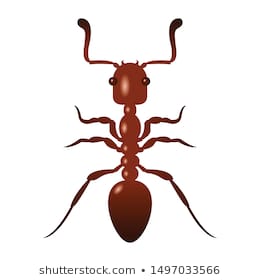 Please explain to your parents what a factor bug is – you’ll need to show them quite a few examples of different numbers so they can see how the factor bug might change depending on the number.Some good numbers to use would be:241617As you’re showing your parents, make sure you’re using the correct mathematical vocabulary in your explanation:FactorFactor pairMultiplePrime numberSquare numberFactor BugsPlease explain to your parents what a factor bug is – you’ll need to show them quite a few examples of different numbers so they can see how the factor bug might change depending on the number.Some good numbers to use would be:241617As you’re showing your parents, make sure you’re using the correct mathematical vocabulary in your explanation:FactorFactor pairMultiplePrime numberSquare numberDue in 15.11.’19